Конспект проведения непосредственной образовательной деятельности на тему «Приключения в космосе».Автор: Тютюнникова Оксана ВалерьевнаТема: "Космос"Цель: обогатить знания детей по теме «Космос». Задачи: 
Речевое развитие: - закреплять активный словарь по теме «Космос»; - развивать диалогическую речь (уметь высказывать и доказывать свою точку зрения);
- закреплять умение подбирать слова - антонимы; - упражнять в согласовании числительного с прилагательным и существительным; - продолжать учить отвечать полными распространенными предложениями, развивать связную речь.
Познавательное развитие: - закреплять знания о солнечной системе, о последовательности расположения планет солнечной системы на своих орбитах, -обобщать и расширять знания детей об особенностях планет;- закреплять умение ориентироваться на плоскости, работать по схеме; - упражнять в обратном счете, сложении и вычитании в пределах 10; Социально-коммуникативное развитие: - закреплять умение осуществлять самостоятельную совместную деятельность в группах, подгруппах  формировать коммуникативные качества, дружелюбие; - совершенствовать навыки работы в команде.Художественно – эстетическое развитие- учить детей отражать в рисунке впечатления от путешествие в космос, передавать на бумаге свои эмоции.Оборудование:  выставка книг о «космосе», фотографии, открытки, плакаты, портреты Ю.А.Гагарина, В. В. Терешковой, А. А. Леонова, иллюстрация - космическое пространство, изображения планет Солнечной системы, магнитная доска, ,мячи, обручи, конусы, столы, , ракета из картона, мука и контейнер для опытническая деятельности, схема солнечной системы, схемы – шифровки на каждого ребёнка, модульная конструкция солнечной системы, контейнеры с блоки Дьенеша, дидактическое пособие «Экологическая ширма. Предварительная работа: разучивание с детьми стихов о космосе, сценки,  изготовление подделок и рисунков на тему космос.Ход занятия:1. Организационный момент- Ребята, какое у вас сегодня настроение?( Хорошее, радостное, веселое.)- Давайте возьмемся за руки и передадим друг другу свое хорошее настроение.- Собрались все дети в круг. Я - твой друг и ты - мой друг.  Крепче за руки возьмемся И друг другу улыбнемся.- Сегодня у нас будет необычное занятие: мы с вами полетим в космос.  Утром мне пришло странное письмо, давайте его прочитаем (дети читают сообщение): «СОС ! Земляне, помогите! Мы - ваши друзья, но живем на планете Марс. У нас случилась беда, нашу планету завалило мусором. Помогите нам!» - Ну, что ребята, поможем друзьям с Марса? (Да!) – Возьму- ка я карету, запрягу в нее пару коней, да и помчимся. Как вы думаете, доедем? (нет). Почему? - Тогда я предлагаю поехать на самой быстрой машине. Как вы думаете, доедем? Почему? - Так на чем мы с вами отправимся? (на ракете). А почему именно ракета? (ответы детей). - Кто управляет ракетой? (космонавты). - Какими должны быть космонавты? (Сильными, ловкими, решительными, умелыми, дисциплинированными). - А вы готовы стать такими космонавтами? (Да). Давайте, тогда используя схему, найдем космический корабль, который готов лететь в космос (у каждого ребенка задание - схема на бумаге, дети работают самостоятельно за столами). 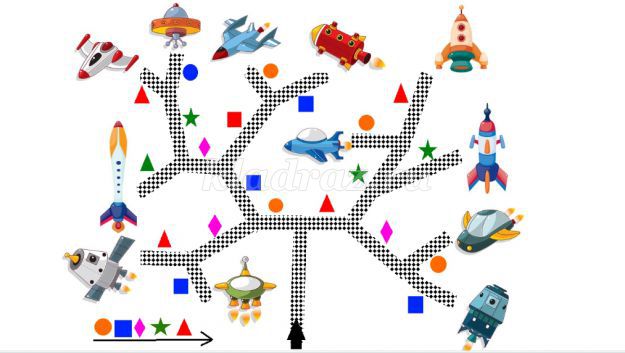 - Кто первый найдет наш корабль – тот раскрасит нужную дорогу в красный цвет - Почему ты выбрал именно этот корабль? Объясни.( ответы детей) - Ну и конечно у каждого из вас должен быть номер посадочного места. - Места в космическом корабле обозначены цифрами. Каждый из вас должен взять карточку с примером  и найти свое посадочное место с правильным ответом (согласование числительного с существительным). Примерные ответы детей: «К 2 звездам прибавить 4 ракеты , получится 6 звезд. Мое место номер 6). - Молодцы, вы все справились с заданием и нашли свои посадочные места. - Космонавты, для того чтобы ракета взлетела, нужно отсчитать от 10 до 0.  (10, 9, 8, 7, 6, 5, 4, 3, 2, 1, пуск! - Взлетели! - Вот мы и в космосе! Ребята, посмотрите в иллюминатор, как красива наша Земля!- «Карта солнечной системы». Но с ней что-то не так. Что вы на ней видите? (,орбиты). - Что такое орбита? (путь, по которому планеты вращаются вокруг солнца)- Почему планеты, вращаясь вокруг солнца, не наталкиваются друг на друга? (планеты вращаются по своим орбитам) - Чего не хватает на орбитах? (не хватает солнца и планет) - Каких планет не хватает? (не хватает планет Меркурий, Марс, Юпитер, Сатурн). - Все планеты солнечной системы вращаются строго по своей орбите. Среди планет есть большие и маленькие. Одни из них находятся ближе к Солнцу, другие – дальше от него. Наша задача - правильно разместить недостающие небесные тела на свои места на карте солнечной системы. - Игра «Объяснялки». Каждый ребенок по очереди берет карточку с изображением небесного тела и называет его, дети должны отгадать загаданное. Если ребенок затрудняется, воспитатель предлагает ему подсказку ( называет отличительные признаки загаданного небесного тела) - Итак, мы приступаем к выполнению задания. Отгаданное небесное тело вы находите и помещаете на карте солнечной системы. Примерные ответы детей: - огромная раскаленная звезда (Солнце); - самая маленькая планета, она находится ближе других планет к Солнцу (Меркурий); 
- красная планета, на ней большое количество железа и она покрыта красным песком (Марс); - самая большая планета, на ней нет твердой поверхности, она состоит из ядовитых газов, ее называют «газовым гигантом» (Юпитер); - планета с кольцами, которые состоят из ледяных глыб и камней (Сатурн); Давайте проверим нашу карту с помощью стихотворения-помощника: На Луне жил звездочет, Он планетам вел учет. Меркурий – раз, Венера – два-с, Три – Земля, Четыре – Марс. Пять – Юпитер, Шесть – Сатурн, Семь – Уран, Восьмой – Нептун. 7. - Молодцы, вы восстановили карту солнечной системы и теперь мы знаем, куда нам лететь! -А есть ли в космическом пространстве, ещё какие-то объекты, кроме планет Солнечной системы? (Кометы, метеориты, астероиды, звёзды, спутники, ракеты, созвездия). Небо над нашей головой усыпано множеством звезд. Они похожи на маленькие сверкающие точки и расположены далеко от Земли. На самом деле звезды очень большие . А кто скажет что такое метеориты и метеоритные кратеры.( ответы детей)Я предлагаю провести эксперимент и посмотреть , что же это такое .- Опыт: «Метеориты и метеоритные кратеры»Представьте, что мука – это поверхность планеты, а шар - это метеорит. Метеорит летит в космосе с огромной скоростью и ударяется о поверхность планеты. Посмотрите, что образовалось на поверхности планеты – углубление, ямы, кратеры. Ребята, почему образовался кратер? (Метеорит тяжёлый, а поверхность планеты мягкая, покрытая толстым слоем пыли, поэтому образовался кратер).-Космонавты, беда! Впереди метеоритный дождь и чтобы нам его благополучно пролететь надо узнать из чего состоит он состоит.-  Подумайте и образуйте от слова отвечающего на вопрос ЧТО?- слово отвечающее на вопрос Какой?- Игра с мячом “Образуй прилагательные от существительных” (звезда -звездный, туман - туманный, солнце - солнечный, луна - лунный, ночь -ночной, холод- холодный, кислород- кислородный, небо - небесный, дождь – дождливый, метеорит - метеоритный). Вот и узнали из чего он состоит.Физминутка ( роботы и звёзды)- Космонавты, я вижу планету Марс, будем приземляться - Ребята, посмотрите, сколько здесь мусора! Хорошо, что планета Земля защищена атмосферой, если даже и залетает к нам мусор, он сгорает в атмосфере. 
- Выходим из космического корабля. Нужно помочь местным жителям убрать мусор (на ковре лежат блоки Дьенеша и рядом стоят 3 контейнера). - Для того, чтобы мусор было легче переработать, его нужно рассортировать по 3-м контейнерам. На каждом контейнере есть обозначения свойств, на которые мы должны ориентироваться. - Для того, чтобы нам проще было работать, нужно разделиться на 3 подгруппы. Каждая подгруппа заполняет свой контейнер в соответствии с обозначенными свойствами. Договаривайтесь между собой, обсуждайте свое решение. После раскладывания фигур воспитатель спрашивает, какие фигуры положили в первый контейнер, второй и третий. Дети называют их свойства. - Молодцы ребята вы помогли очистить планету. Вы настоящие друзья! - Ну, а нам пора возвращаться на нашу планету. Занимайте свои посадочные места и в путь! Тогда мы построим нашу ракету дружно и быстро. (дети строят ракету)Молодцы. Ракета готова. Просьба занять свои места, пристегнуться. И взлетаем! (Дети руками крутят мотор сначала медленно потом быстрее потом опять медленно) Посадка!- Рефлексия - Вот мы и приземлились на нашу родную планету! Давайте с вами вспомним где мы были, что видели и зачем летали в космос ( ответы детей).- Я предлагаю теперь нарисовать , то что вам запомнилось больше всего , вы отнесете эти рисунки домой и расскажете родителям , какие приключения сегодня были у нас . И какое замечательное путешествие вы сегодня совершили.